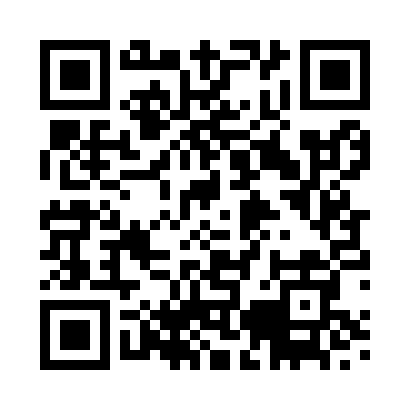 Prayer times for Ardcharnich, UKWed 1 May 2024 - Fri 31 May 2024High Latitude Method: Angle Based RulePrayer Calculation Method: Islamic Society of North AmericaAsar Calculation Method: HanafiPrayer times provided by https://www.salahtimes.comDateDayFajrSunriseDhuhrAsrMaghribIsha1Wed3:235:271:176:329:0911:132Thu3:215:251:176:349:1111:143Fri3:205:231:176:359:1311:154Sat3:195:201:176:369:1511:165Sun3:185:181:176:379:1711:176Mon3:165:151:176:399:1911:187Tue3:155:131:176:409:2211:208Wed3:145:111:176:419:2411:219Thu3:135:091:176:429:2611:2210Fri3:125:061:176:449:2811:2311Sat3:115:041:176:459:3011:2412Sun3:105:021:176:469:3211:2513Mon3:095:001:176:479:3411:2614Tue3:084:581:176:489:3711:2715Wed3:074:561:176:509:3911:2816Thu3:064:541:176:519:4111:2917Fri3:054:521:176:529:4311:3018Sat3:044:501:176:539:4511:3119Sun3:034:481:176:549:4711:3220Mon3:024:461:176:559:4911:3321Tue3:014:441:176:569:5011:3422Wed3:004:431:176:579:5211:3523Thu2:594:411:176:589:5411:3624Fri2:584:391:176:599:5611:3725Sat2:584:381:177:009:5811:3826Sun2:574:361:177:0110:0011:3927Mon2:564:351:187:0210:0111:4028Tue2:564:331:187:0310:0311:4129Wed2:554:321:187:0410:0511:4130Thu2:544:301:187:0510:0611:4231Fri2:544:291:187:0510:0811:43